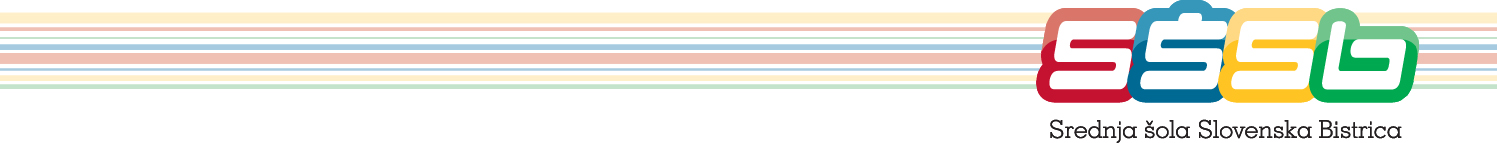 KARIERNI SEJEM 2015 – PREDSTAVITVE FAKULTETpetek, 18. 12. 2015							Mojca Vrečko, svetovalna delavkaUraDogodekProstorSpremljevalciSodelujoči8.40 – 10.15Vpis v študijske programe 2016/20171012. ura:M. Vrečko P. SmogavecUrška KrušičL. Gričnik3. ura:M. VrečkoT. MojzerI. UtenkarB. KorošecVisokošolska prijavno-informacijska služba UMDijaki zaključnih letnikov 11.00 – 12.00Predstavitve študijev ISklopa A (Fakulteta za management UP, Fakulteta za turizem UM)Sklop B (Biotehniška fakulteta UL, Fakulteta za kmetijstvo in biosistemske vede UM)Sklop C (Fakulteta za energetiko UM, Fakulteta za kemijo in kem. tehnologijo UM)Sklop Č (Pedagoška fakulteta UL)Sklop D (DOBA, Višja prometna šola Maribor)311211201101308Cirila H. RapUrška KrušičLjubo GričnikNataša G. PapotnikBoštjan PetakPredstavniki fakultetDijaki zaključnih letnikov12.05 – 13.05Predstavitve študijev II Sklop E (Medicinska fakulteta UM, Fakulteta za matematiko in fiziko UL)Sklop F (Fakulteta za strojništvo UM, Fakulteta za elektrotehniko, računalništvo in informatiko UM) Sklop G (Filozofska fakulteta UL, Univerza iz Celovca)Sklop H (Fakulteta za logistiko UM, Ekonomsko-poslovna fakulteta UM)201304101301Vesna SeverBoštjan PetakMateja LešnikNatalija KaučičSimona Luetič Predstavniki fakultetDijaki zaključnih letnikov